GOKUL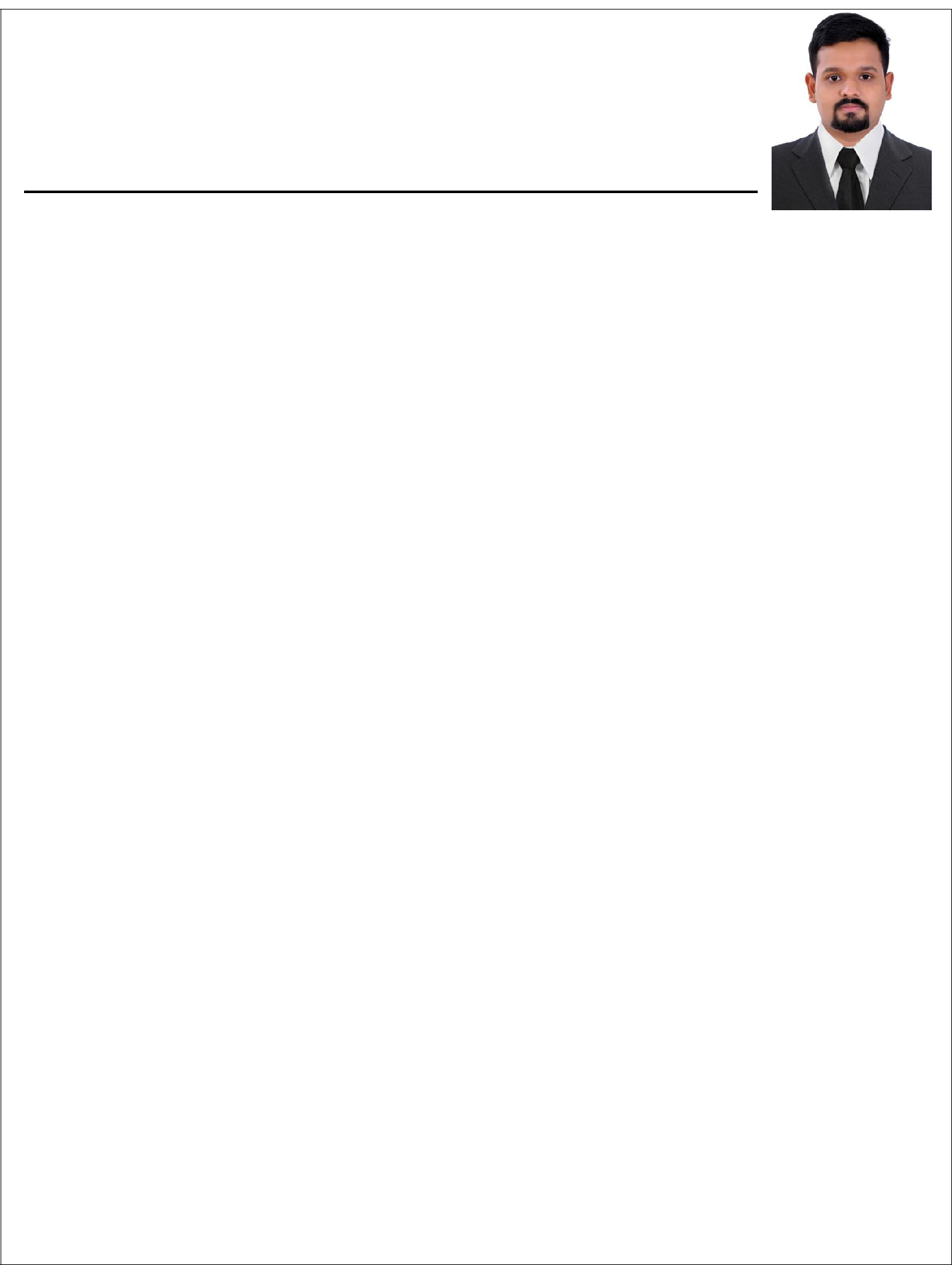 Email: gokul-396802@gulfjobseeker.com CARRIER OBJECTIVE:To be a potential resource to the organization where I can utilize all my skills & knowledge which would help organization to grow & further enhance my growth profile and working knowledge. WORK EXPERIANCE: ( 4 YEARS AND 8 MONTHS)TENURE: 2 YEARS AND 1 MONTH (JUNE 2015 – JULY 2017)SELF EMPLOYED AS FINANCIAL TRADER (EQUITY, COMMODITY AND CURRENCY)TENURE: 2 YEARS AND 7 MONTHS (JULY 2017- PRESENT)ROLES AND RESPONSIBILITY:Conducting Research on the market and finding the potential trading opportunityAnalyse both buy- side and sell- side securitiesCollating and maintaining the information of markets in the databaseWorking together and closely with other traders to implement growth strategiesDeveloping and implementing strategies for research and trading purposeAnalysing market data to  update about marketing strategiesResponding quickly and effectively to situations that will affect the securities under watch listAbility to manage multiple opportunities concurrently and meet profit linesACADEMICS:INTERNSHIP AND ACADEMIC PROJECTSUBJECT: THE STUDY ON STOCK MARKET (Equity Analysis)PROJECT SUMMARY:The project mainly involved the study about the last two year function in the stock market which enables the investors in taking the decision regarding the investment. The study basically describes the factor which directly or indirectly affects the market and some basic information on the stock market for the new investors or students who have interest in stock market. The main objective of selecting this topic was to know about the market trends of the equity market and the information related to the investment for the future investors. The study of fluctuations of the market makes the investor acquainted with the factor affecting the investment and volatility of equity stocks.EXCHANGES STUDIED:NATIONAL STOCK EXCHANGE , INDIABOMBAY STOCK ECHANGE , INDIANEW YORK STOCK EXCHANGE , USANASDAQ , USAMULTI COMMODITY EXCHANGE, INDIAPERSONAL INTERESTES AND HOBBIESREADINGCYCLINGCRICKET AND FOOTBALLDECLARATIONI hereby declare that the above mentioned details are true to the best of my knowledge and belief. And I looking forward to work with your organisationPLACE:	SIGNATUREDATE:QUALIFICATIONUNIVERSITY/ BOARDPERCENTAGE/CGPAMBAIBMR BUISINESS SCHOOL65%(FINANCIAL MANAGEMENT)BANGALOREBHARATHIAR UNIVERSITYBCOMMADURAI KAMARAJ UNIVERSITY63%12TH GRADEMARY MOUNT PUBLIC SCHOOL70%10TH GRADEGOOD SHEPHERD PUBLIC SCHOOL79%CORE COMPETENCIES:CORE COMPETENCIES:Technical analystTechnical analystProject managementBudget forecasting expertBudget forecasting expert  Risk management and assessment  Risk management and assessmentFinancial statement analysisFinancial statement analysisPersuasive communicationTeam leadershipTeam leadershipLeadershipStrong Decision makingStrong Decision making  Flexibility and conflict resolution  Flexibility and conflict resolutionPERSONAL INFORMATIONLANGUAGE PROFICIENYNATIONALITY:  INDIANENGLISHGENDER: MALEHINDIDATE OF BIRTH: 05 NOVEMEBER 1993MALAYALAMCOUNTRY OF BIRTH: INDIAKONKANIBLOOD GROUP:A-VE